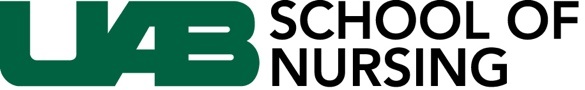 School of Nursing – Faculty Position – Associate Dean for Graduate Clinical EducationThe School of Nursing at the University of Alabama at Birmingham (UAB) invites applications and nominations for the full- time on-site position of Associate Dean for Graduate Clinical Education. Candidates for this faculty position should have 5 years successful progressive administrative experience in an academic setting and be competent in fiscal stewardship. A doctorate in nursing or a related field is required and an academic and service record appropriate for hire as an associate or full professor is required. Candidate must hold a graduate degree in nursing with an identified area of specialization. Rank, tenure, and salary are competitive and commensurate with professional background and experience. Candidates must hold an unencumbered registered nurse license in the State of Alabama, or eligible for licensure as a registered nurse in Alabama. Faculty may elect different degrees of emphasis on the teaching, service and scholarship components of the faculty role. For the complete position description, please visit: https://uab.peopleadmin.com/postings/11665